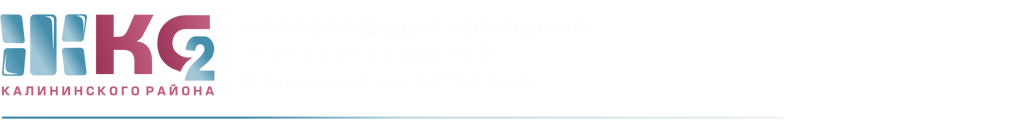 ОТЧЕТо деятельности АДС с 22.06.2020- 26.06.2020г.ПодразделениеПоступило заявок от населенияПоступило заявок от населенияПоступило заявок от населенияПоступило заявок от населенияПоступило заявок от населенияПримечаниеПодразделениевсегона исполнениина исполненииотказывыполненоПримечаниеВнутренние заявки ЖКСВнутренние заявки ЖКСВнутренние заявки ЖКСВнутренние заявки ЖКСВнутренние заявки ЖКСВнутренние заявки ЖКСВнутренние заявки ЖКСЖКС50615388345из них:АДС1662088138из них:аварийные57---57электрики38132223платные718665727250из них:Тех. Обслуживание ИПУ33-3330ЖЭУ- 55510--45ЖЭУ- 68853--35ЖЭУ- 87937--42ЖЭУ- 237215--57кровля3018--12ГБДОУ16---16